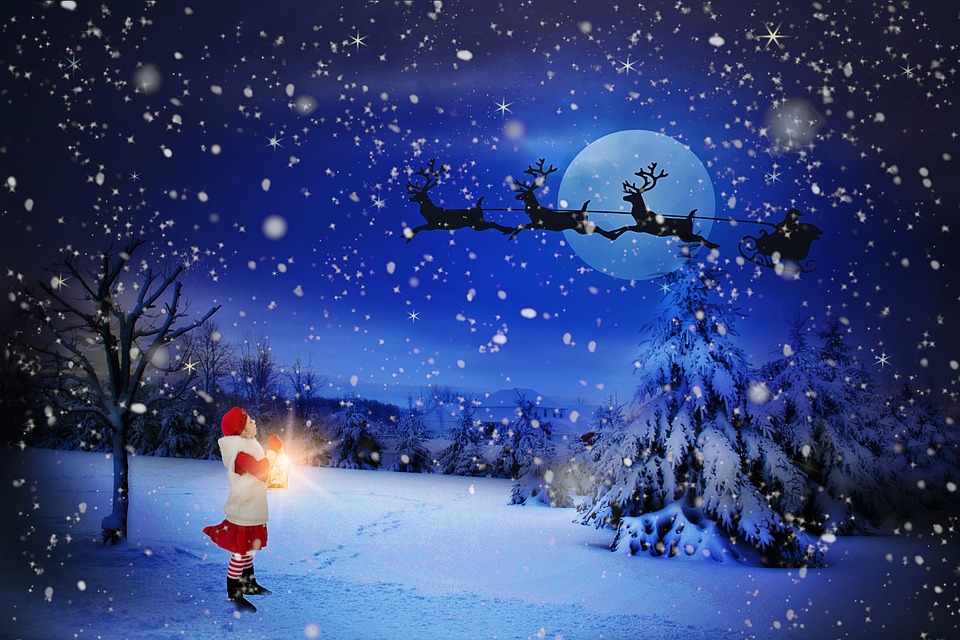 Nadchodzące Święta Bożego Narodzenia oraz Nowy Rokto przede wszystkim okres radości, ale również zadumy,nad tym co minęło i nad tym co nas czeka.Zatem -  optymizmu, radosnych i rodzinnych Świąt, dużo zdrowia oraz wszelkiej pomyślnościw każdym dniu Nowego 2020 Roku.,wszystkim emerytom i rencistom oraz ich najbliższymżyczyzarząd  łomżyńskiego Koła Stowarzyszenia Emerytów i Rencistów Policyjnych..  